Культурный фонд «КУКЛЫ МИРА» представляет:VII Московская международная выставка «Искусство куклы»Выставочный зал «Гостиный двор» 16-18 декабря 2016 г.Крупнейшая выставка кукол в мире снова в Москве!Знаменитая выставка «Искусство куклы» пройдет 16-18 декабря  в одном из самых красивых архитектурных памятников столицы – Гостином дворе. Более 1000 участников из 26 стран мира представят  посетителям десятки тысяч экспонатов:  новые работы и музейные собрания. Идея и смысл выставки «Искусство куклы» – показать все многообразие объектов, существующих в теме куклы: ретроспективу и взгляд в будущее, географические и национальные интерпретации, авторские поиски, традиционные образы и смелые эксперименты. Сегодня кукла  –  предмет искусства и коллекционирования. Скульпторы, дизайнеры, графики, живописцы, декораторы обратили своё внимание на куклу. Они открыли для себя в этом предмете огромные возможности для синтеза искусств, для создания нового пластического языка. Аукционы, галереи музеи, каталоги, рейтинги, награды, персональные выставки  – это полноценная инфраструктура кукольного арт-сообщества, итоговым событием деятельности которой раз в год становится  выставка «Искусство куклы». Спектр представленных работ впечатляет: куклы Японского театра и шарнирные «кукольные гламуры», промышленные куклы советского периода и традиционные – народов мира, куклы-роботы и интерьерные, театральные и мультипликационные, а так же антикварные куклы из частных коллекций. Тема выставки этого года – реализм. Подлинное изображение реальности – как в жизни – было присуще искусству во все века, начиная с наскальной живописи. Всегда реализм считался пиком мастерства и вершиной гения. В любом жанре искусства достигали его художники, обладающие только величайшим мастерством и талантом. Кукла как арт-обьект – самая сильная проекция человека и возможность максимально достоверно передать через куклу человеческие эмоции и переживания, зафиксировав мельчайшие подробности и особенности конкретного или вымышленного персонажа. В наше время современные материалы и мастерство художников позволило довести изображение реальности посредством куклы до зеркальной точности. Не случайно «лицом» выставки нынешнего года стали куклы художника Михаила Зайкова, автора самых реалистичных кукол в России. Перед этими куклами тысячи людей замирают с  восторженным «Ах!», в работах Зайкова эффект похожести и даже фотографичности доведен до совершенства. Очередь коллекционеров, желающих купить эти куклы, расписана на год вперед.У зрителей выставки будет возможность купить куклы и коллекционных мишек Тедди, а так же обучающую литературу, материалы для создания кукол и мишек, аксессуары, подарки на елку и под елку, сфотографироваться с уникальными куклами, которые после выставки попадут в частные коллекции и навсегда исчезнут из поля зрения публики. Выставка адресована самому широкому кругу зрителей, здесь будет интересно и искушенному специалисту, коллекционеру, галеристу и художнику, и обычной семье с детьми, которые смогут на одной площадке увидеть все многообразие искусства куклы – искусства позитивного и понятного большинству.Сайт организатора: www.искусствокуклы.рф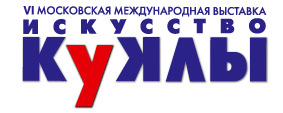 По вопросам сотрудничества:Нелли Смирнова, +7 (963) 965-24-3079639652430@ya.ru